For Immediate Release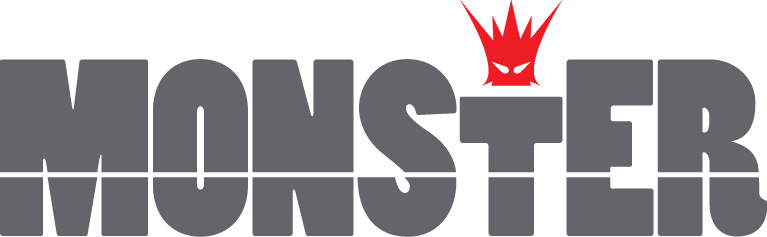 August 23, 2016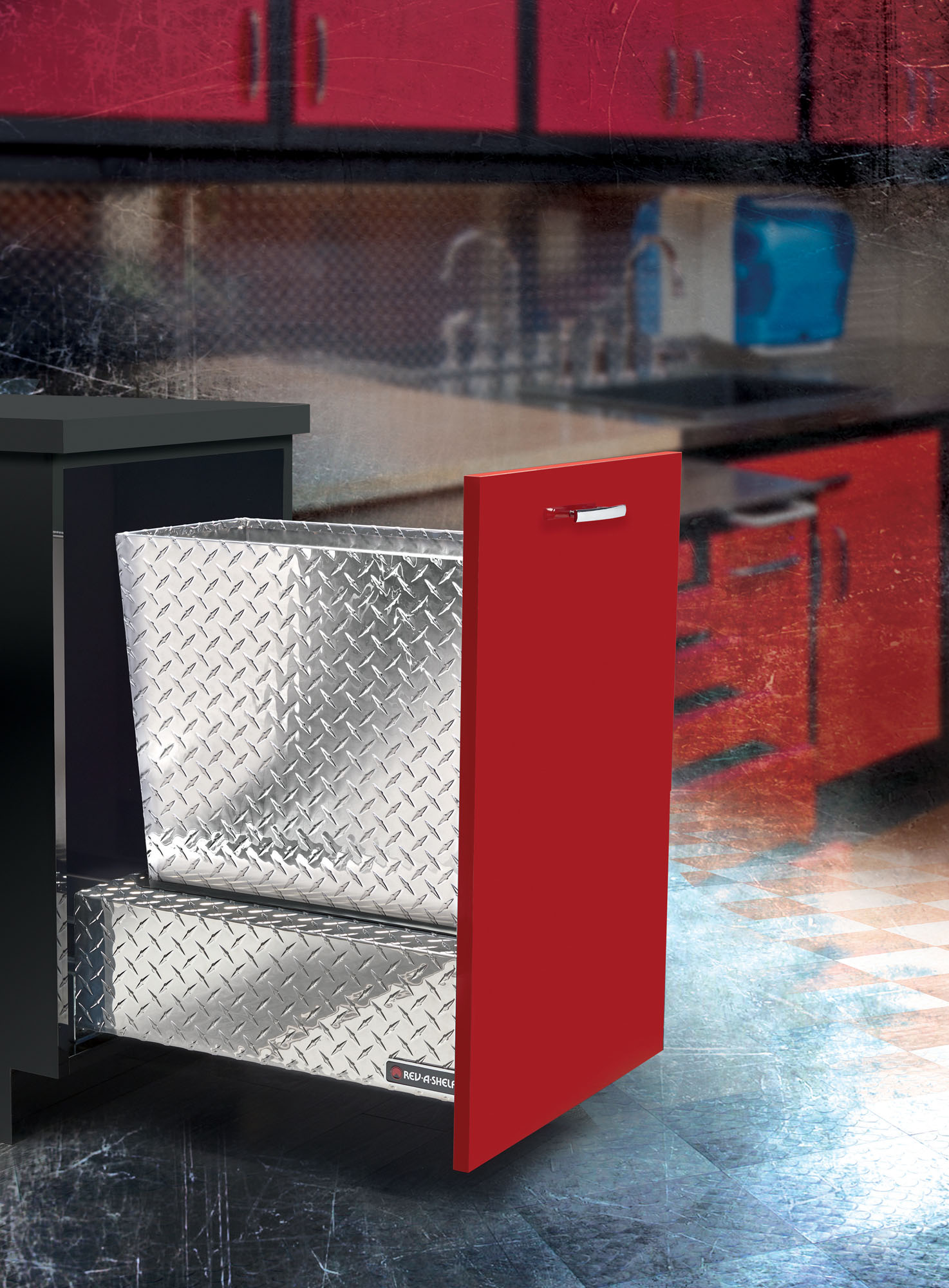 Single Waste Container Chassis 5159-21DM-1DP  	- 16-3/4” (426 mm) W x 22-3/4” (577 mm) D x 25-1/2” (646 mm) H (w/ 74Qt. can)      		$1,450.00Waste Container 74 qt. 51-70-1DP	        - 11-5/8” (295 mm) W x 20-7/8” (530 mm) D x 24” (610 mm) H 					$841.00Double Waste Container Chassis 5159-21DM-2DP      - 16-3/4” (426 mm) W x 22-3/4” (577 mm) D  x 20-3/8” (517 mm) H*  24-1/4” (616 mm) H** 	$1,537.00                   *35 Qt. Containers **50 Qt. ContainersWaste Containers for Double Chassis51-35-217 	        Double 35 w/lids 14-1/4” (361 mm) W x 10-1/2” (266 mm) D x 17-7/8” (453 mm) H 		$50.7551-35-218 	        Double 35 w/lids 14-1/4” (361 mm) W x 10-1/2” (266 mm) D x 17-7/8” (453 mm) H 		$50.7551-35-211 	        Double 35 w/lids 14-1/4” (361 mm) W x 10-1/2” (266 mm) D x 17-7/8” (453 mm) H 		$49.3051-50-217 	        Double 50 w/lids 14-3/4” (375 mm) W x 10-11/16” (271 mm) D x 21-3/4” (553 mm) H 		$58.0051-50-218 	        Double 50 w/lids 14-3/4” (375 mm) W x 10-11/16” (271 mm) D x 21-3/4” (553 mm) H 		$58.0051-50-211 	        Double 50 w/lids 14-3/4” (375 mm) W x 10-11/16” (271 mm) D x 21-3/4” (553 mm) H 		$55.10About Rev-A-Shelf LLC.Established in 1978 as a division of Jones Plastic & Engineering, our product line began as metal and polymer Lazy Susan components manufactured for the largest U.S. cabinet manufacturers, and they have grown into the market leading innovator of quality functional residential cabinet storage, LED Cabinet Lighting and organizational products. Rev-A-Shelf manufactures thousands of innovative accessories for your, kitchen, bath or closet.  With the acquisition of Tresco Lighting, Rev-A-Shelf now offers a full line of L.E.D. lighting options for residential & commercial cabinetry and store display fixtures. Rev-A-Shelf’s primary markets are Cabinet Hardware Distributors, large OEM cabinet manufacturers, Lowes and Menards home centers, and a number of online web resellers.